Создать Внешнюю печатную форму на основе “Акт об оказании услуг” документа Передача товаров.Необходимо что бы в Акте в табличной части выходило наименование Услуги и затем в скобочках из Допол.сведений из Документа Доверенность - данные о Номере доверенности, дате доверенности и ФИО Водителя.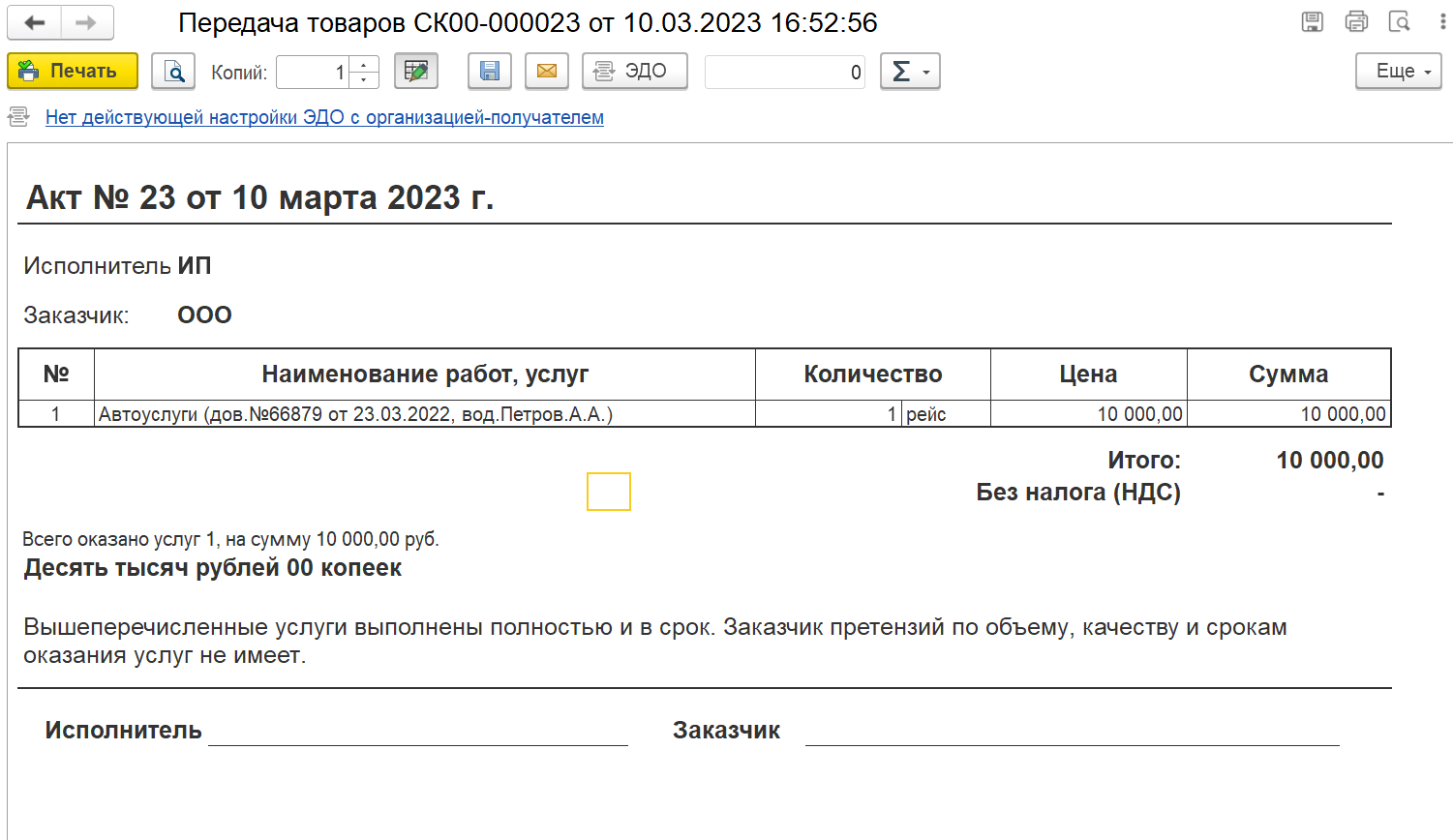 